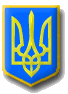 ЛИТОВЕЗЬКА    СІЛЬСЬКА РАДАВОЛИНСЬКА ОБЛАСТЬ, ІВАНИЧІВСЬКИЙ     РАЙОНСьомого скликанняР І Ш Е Н Н ЯВід  27 вересня 2019 року                 с.Литовеж                                     №30/32Про звіт про роботу 
КП «КГ Литовезької сільської ради»
       Відповідно до Закону України «Про місцеве самоврядування в Украні», на прохання депутатів ради, заслухавши та обговоривши звіт начальника КП «КГ Литовезької сільської ради» Глушнюка Ю.О. про роботу Комунального господарства, Литовезька сільська радаВИРІШИЛА:  1. Інформацію начальника КП «КГ Литовезької сільської ради» Ю.О. Глушнюка  про роботу комунального господарства прийняти до відома.(додається) 2. Глушнюку Ю.О.  на наступну чергову сесію підготувати детальний звіт про роботу Комунального господарства за 9 місяців 2019 року.3. Контроль за виконання даного рішення покласти на постійну комісію з питань земельних відносин, будівництва, інфраструктури, житлово-комунального господарства, природних ресурсів та екології.Сільський голова                                                                                     І.ІванчукІНФОРМАЦІЯЗа період роботи КП «КГ Литовезької сільської ради» з січня по вересень 2019 року було надано такі послуги:підгортання фронтальним навантажувачем, вивіз сміття на суму 11 640 грн.косіння трави, зілля на суму 10 595 грн.за порізку, навантаження, доставку дров  на суму 14 500 грн.Директор                                                                     Глушнюк Ю.О.